The Perfect Storm:Some Novel Insights into Vitamin D with Interrelated Factors Determining the Outcome of Patient affected by COVID-19Short running title: The Perfect StormDr Annwyne HouldsworthNot currently affiliated to an institution as repatriated to UK, previously Khalifa UniversityORCID ID. https://orcid.org/0000-0003-2692-0537 Abbeyleat, Milton Combe, Yelverton, Devon, PL20 6HEAnnwyne.houldsworth@gmail.com Mobile: +44 7377 629783The Perfect Storm:Some Novel Insights into Vitamin D with Interrelated Factors Determining the Outcome of Patient affected by COVID-19AbstractCOVID-19 is caused by a Severe Acute Respiratory Syndrome Coronavirus (SARS-CoV-2) and has two spike subunits on the envelope of SARS-CoV-2, S1 and S2, where S1 binds to the angiotensin converting enzyme (ACE-2), a receptor on the host cells and S2 binds to the cell surface membrane. Different immune responses to the virus are apparent, from asymptomatic to severe respiratory distress, organ failure and ultimately death. Immune responses without hyper-inflammation are essential to successful viral resolution. Pathological and environmental factors drive the immunological repertoire, in response to the virus, influencing innate immune cell activation, cytokine-balance and T cell differentiation, determined by age, comorbidity, vitamin D status and ethnicity related factors.   Homeostasis of the immune system plays an important role in the development of COVID-19 pneumonia. Mast cell activation and release of histamine is important to the cytokine driven T-cell differentiation as the adaptive response. This review combines the relative effects of UV-index-related vitamin-D synthesis with immune status related to innate immune responses, T cell differentiation and renin/angiotensin system in patients affected by COVID-19 and their different outcomes are explored.Understanding the differences between individuals that determine disease outcome will greatly enhance future therapy methods.Keywords: COVID-19; innate immunity; adaptive immunity; cytokine; interleukin; mast cell; histamine; vitamin D; UV index; Th17; IL-17; inflammationIntroductionCOVID-19 is a highly infectious and virulent disease caused by a Severe Acute Respiratory Syndrome Coronavirus (SARS-CoV-2). 381,000 people were infected in 195 countries or regions by 24th March 2020 with many fatalities when the WHO declared a global pandemic caused by SARS-CoV-2 [1].This novel virus, of zoonotic origin, is a single stranded RNA coronavirus of about 129 nanometres in diameter, with the appearance of the corona surrounding the sun as we observe in an eclipse [2].  Four genre (α, β, δ, γ) of coronavirus in the subfamily of orthocoronavirinae are identified so far. A new virus genome was sequenced in December of 2019, of the β-CoV strain and was isolated with 88% identity with two bat-derived sequences of a SARS-type coronavirus. The novel virus is subgenus Sarbeovirus (lineage B). There is only one amino acid difference between the spike binding protein of pangolins and humans. It is 96% genetically identical to the bat coronavirus (BatCov RaTG13) [3,4,5].The corona is densely populated with an assembly of glycoproteins or peplomers that are positioned on the surface envelope of the SARS-CoV-2 virion, known as spike or S-proteins. [6,7,8]. There are classical biomarkers associated with COVID-19, as well as acute respiratory distress of serum biomarkers of CRS, including elevated C-reactive protein (CRP), lactate dehydrogenase (LDH), D-dimer, and ferritin [3].The pathophysiology involves the virus particles invading the respiratory mucosa first, before infecting other cells, triggering a series of immune responses and over-activation of lymphocytes with apoptosis or necrosis of the infected cells and the production of a cytokine storm, causing a systemic T cell response in the patient, which is associated with the critical condition of COVID-19 patients. Another highly inflammatory form of programmed eukaryotic cell death, called pyroptosis, is thought to occur with cytopathic viruses like SARCoV-2, a process that is commonly associated with intracellular pathogens and can be induced by mast cells (MC) [9]. There are two spike subunits on the envelope of SARS-CoV-2, S1 and S2, where S1 binds to the angiotensin converting enzyme (ACE-2), a receptor on the host cells and S2 binds to the cell surface membrane. ACE-2 is found most frequently on type II alveolar cells in the lungs [10]. The ability of SARCoV-2 to enter host cells is dependant on the activity of pulmonary ACE-2 [11,12]. ACE-2 is also present abundantly in gastrointestinal glandular cells [13]. Type II transmembrane serine proteases  (TMPRSS2) is a host transmembrane protease that augments SARS-S host cell entry by using two different mechanisms to allow the virus to enter the cells. TMPRSS2 activates the spike protein causing an irreversible conformational change of the glycoprotein S2 subunit thus enabling the virus to fuse to the cell membrane [14]. Different immunopathology of responses to the virus are apparent, from asymptomatic to severe respiratory distress, organ failure and ultimately death. Some significant clinical features of patients with coronaviruses include, dyspnea, hypoxemia, and acute respiratory distress, lymphopenia, and cytokine release syndrome, suggesting that disruption in the homeostasis of the immune system could play an important role in the development of COVID-19 viral pneumonia [14,15]. Several factors appear to determine the disease outcome including, genetics (such as HLA or cytokine genes), age, gender, neuroendocrine-immune regulation, patient’s current physical and nutritional status as well as ethnicity [16,17].  Several other proinflammatory mediators, besides cytokines, histamine, such as, bradykinin, prostaglandins, and leukotrienes, impact the immune system but are beyond the remit of this review [18]. This review addresses a collection of different connected immune and environmental factors associated with the COVID-19 that have culminated in an intriguing landscape of the infection, including the combined interrelated associations of histamine, MCs, cytokines, novel lymphocytes (Th17), UV, Vitamin D status and some other susceptibilities related to severe disease outcome, including age and ethnicity. Immunology overviewViral infections clearly require precise regulation of the innate immunity by inflammatory immune mechanisms but over-activation of these processes can cause immunopathology with further complications to infected patients. Resident innate immune cells respond to the presence of the virus and present epitopes to the adaptive immune system. The humoral and cellular immunity are stimulated by the viral antigen presentation to virus-specific B and T cells by antigen presenting cells (APCs) cells [19].  As previously mentioned, the virus invades the respiratory mucosa where there is an initial asymptomatic state, while SARCoV-2 probably binds to the epithelial cells in the cavity. In vitro data suggests that ciliated cells are the primary ones to be infected, however these cells have a low level of ACE2 expression, so details of this mechanism need to be confirmed. The highest ACE2 expression is detected in the nasal cavity with decreasing expression as measurements descended down the lower respiratory tract using high-sensitivity RNA in situ mapping and this correlated with the gradient of SARSCoV-2 infection that was highest proximately and lowest distally along the pulmonary epithelial cultures [20].Interestingly, children do not seem to be severely affected by COVID-19 and it is speculated that it is because they have higher levels of ACE2 and greater numbers of lymphocytes due to higher incidences of viral infections. Lymphocytes, ACE2 and the regular occurrence of viral infections are depleted with increasing age [21].As the virus migrates and proliferates, it invades the type II alveolar pneumocytes, initiating a cascade of events resulting in the viral RNA entering the host cell cytoplasm and the activation of the resident innate immune cells, establishing a chemokine-controlled chemotactic pathway for many other immune cells and the movement of fluid through the fenestrated epithelium, which is associated with the critical condition of pneumonia in COVID-19 patients [13]. Mast cells, histamines and histamine receptorsThere are several new emerging roles of MCs in host defence. MCs originate from haematopoietic progenitor cells, being granulocytes derived from myeloid stem cells and they circulate in an inactivated form before becoming resident in mucosa. MCs can be associated with neuro-immune systems and are also important in wound healing releasing factors and promote the recruitment of leukocytes, platelet activation and fibrogenic processes. [22, 23]. As members of the innate immune system, MCs are highly effective sentinel cells, located in places like skin, lung, and intestinal mucosa, which are in close contact to the outside world and they have an immediate activated response to parasite infections and the antigens involved in allergies. In the case of parasites and allergens, these long-lived MCs defend against parasites while maintaining an immune protection on the physical barriers in the body being activated by the antigens [24]. Due to the location of MCs and their plasticity, along with the many mediators that they produce, they have an immune modulator and effector role that links and orchestrates the innate and adaptive immune responses against pathogens [24,25]. After recognising a pathogen, MCs alter the inflammatory environment by instantly releasing a host of proinflammatory mediators that then mobilise other immune cells at the site of infection [26]. As innate immune cells, MCs are phenotypes that are tuned by cytokines and other micro-environmental stimuli [27].An in vivo experiment with rats determined that IL-3 was involved in the recruitment of MCs and that there were differential effects, dependant on the target tissue and time of exposure to the chemoattractant [28]. Other mediators that stimulate MCs and trigger degranulation, proliferation and release of mediators include, IgG, complement components, TLR ligands, neuropeptides, cytokines, chemokines as well as other inflammatory products [28, 29, 30].Migration and differentiation are also stimulated by these inflammatory components. Thus the true versatility of MCs is recognised through them responding to a wide repertoire of different stimuli that are not just IgE involvement [22, 31]. The response is mediated by a cross linking of FceR1 by immunoglobulin E (IgE), which results in the degranulation of the MCs. This particular linkage is used in MC detection by applying high infinity IgE or staining the MC granules with toluene blue may be used to characterise the cells [22, 32].Indeed, there are a wide variety of receptors expressed on the surface of MCs that enable them to be activated by several different ligands, such as, endogenous cytokines, IgE, TLR ligands and IgG immune complexes. The inflamed tissue contains many of these ligands and the Mas-related G-protein coupled receptor member X2 (MRGPRX2) MC receptor is an important non-IgE dependant pathway in the activation of MCs, by peptide stimuli with abundant positive charges and aromatic/aliphatic amino acids [27, 28].A number of mediators including, chymase, tryptase, histamine with other cytokines and chemokines are released, dependent on the route of activation [22, 32].The activated MC response results in the release of a broad spectrum of proinflammatory mediators, proteolytic enzymes and chemotactic factors that attract other immune cells. Proteolytic enzymes induce rapid inflammation and tissue remodelling [22, 31, 33]. Although the pathogenesis of RA is not fully understood with regard to MCs, joint destruction and tissue remodelling possibly occurs due to the MC recruitment of neutrophils and monocytes that facilitate the damage of joint related cartilage when they activate osteoclasts. Histamine is a mediator that is involved in the activation of osteoclasts. Drugs, such as, dexamethasone are successful in reducing this process in rheumatoid arthritis by inhibiting mast cell activation and found to improve patients severely affected by COVID-19, reducing deaths by one third [33, 34].In the case of COVID-19 infection, the protective barriers of MCs are located at the interface between host and the environment; for example, the SARCoV-2 virus activates the MCs of the submucosa in the respiratory tract, triggering MCs to release histamine and protease. They later activate a cascade of cytokines, including IL-1 and IL-33. Histamine, as well as affecting vascular and bronchial responses, is increasingly identified with modulation of these immune responses, including a variety of lymphocytes, such as T cells and will be discussed in more detail later [32, 33]. Early attempts of therapy for severely affected COVID-19 patients involved targeting the pro-inflammatory processes with anti-inflammatory drugs [34]. Interestingly, lower levels of MC-derived granulocytes are observed in the severe COVID-19 group than those mildly infected, [33, 34, 35] raising further questions about MC involvement in COVID-19. Clearly, in the case of allergies, the immune response involving inappropriate degranulation and inflammation is detrimental and can cause asthma, even promote anaphylaxis and it seems that COVID-19 may have a similar pathogenesis in severe cases [32]. The MCs are rich in granules of histamine and heparin, all-important in the fenestration of epithelium to enable other immune cells, such as, lymphocytes to migrate to the source of supposed infection. Other mediators of the immune response from MC granules are leukotrienes (causing shortness of breath), prostaglandins, tryptase, interleukins, heparin and TNF-alpha [35,36,37].MCs promote anti-inflammatory mediators as well as proinflammatory processes and they can act as APCs that express a large array of co-stimulatory molecules. MCs are able to tolerate the introduction of some antigens without eliciting an inflammatory immune response in certain sites of the human body, described as having immune privilege to tissues with T-regulatory cells and are essential elements in fibrotic conditions [38, 39]. Thus MCs mediate the bronchoconstriction associated with viral infections and are a major source of inflammatory cytokines, implicated in autoimmune pathology. Thus, MCs contribute to coronavirus-associated hyper-inflammation [40].As previously established, in immune and allergic responses, MCs are a potential source of chemokines and cytokines, important in inflammation. However, Toll-like receptors (TLR) and IL-1 also activate MCs [41]. IL-1 is an important cytokine in the immune response that activates the release of inflammatory chemical mediators from MCs, causing lung and tissue inflammation, fever and fibrosis [41]. Overexpression of IL-1 is typical in SARSCoV-2 infection and contributes to the adverse proinflammatory pathology during COVID-19 infection [38, 39, 40, 42]. Vitamin D is the thread connecting all of these immune factors discussed here and this is the first evidence of its involvement in immune responses because it is understood that vitamin D plays a role in regulating MC activation and homeostasis, reducing hyper-inflammatory reactions [43].As already mentioned, histamine (2-[3H-imidazol-4-yl]-ethanamine) is an important substance released from activated MCs and is involved in the chemical events that occur during inflammatory conditions of vasodilation and increased vascular permeability, during local immune responses [18]. Typical symptoms experienced during allergy are flushing; itching, diarrhoea and hypotension, all mediated by histamine. These symptoms are caused by this vasoactive biogenic amine, which has the dichotomous nature of promoting inflammatory and regulatory responses, contributing to the pathological processes that promote many vascular and tissue changes, having a high chemo attractant activity [18, 44]. MCs expressing histamine are located in the nose, mouth, and feet, internal body surfaces, and blood vessels. The lungs are a major site for histamine control where it can be responsible for hyper-responsiveness and remodelling in its contribution to pulmonary remodelling is not completely understood but depends upon the histamine receptor and cell type involved [18, 45].Many cell types of the innate and adaptive human immune system are influenced by histamine [46, 47]. Th1 and Th2 balance is directly regulated by histamine [46]. The stimulus of histamine also induces the expression of IL-17 in Th17 cells and activation of lymphocytes in some inflammatory conditions [18, 47]. It is important to include a discussion of histamine receptors when describing the influences of histamine in an immune reaction. The pleiotropic effects of histamine are mediated by 4 G-protein coupled receptors (H1-4) [48]. Conformations of these receptors coexist in equilibrium and are stabilized in their active form by agonists. The expression of these receptors differs according to the differentiation of the cell and its influences are provided by the microenvironment [48, 49]. Returning to vitamin D involvement, vitamin D has an antihistaminic activity by inhibiting H1 and histamine release in experimental animal studies, which is thought to explain the anti-inflammatory effects of vitamin D in the lung inflammation in asthma patients through reduced IgE mediated histamine release [50]. The histamine receptor effects can also be determined by genetics but also by gut micro biota, aging, gender and other diseases. Gut bacteria itself produces histamine [50, 51, 52].HR1 is important in promoting Th1 responses, whereas HR2 promotes Th2 profiles and allergic lung inflammation is associated with the predominant recruitment of Th2 cells. Although T cell responses will be discussed in more detail later, interestingly, H2 activates Th2 promoted humoral immunity with increased IL-10 and promotion of IgE production, increasing the humoral response to infection [50].Activation of HR1 and HR2 are associated with MC and basophil-mediated disorders, such as, allergy. HR1 antagonism is important in reducing inflammation in asthma whereas H2 deficiency is known to worsen lung inflammation [49].Curiously, the aging process is a factor that impairs expression or activity of HRs and enzymes HDC and DAO may contribute to the progression of allergic reactions and various neurodegenerative disorders. Chronic itching occurs in the elderly as changes in immunology and physiology change with age [22], in fact, the older generation are more susceptible to the hyper-inflammatory lung conditions and ARD in COVID-19 [53].It was discussed previously that MCs are present in the protective barriers of the submucosa in the respiratory tract and are activated by the virus to release histamine and protease while later activating IL-1 and IL-33. As mentioned earlier, histamine, modulates vascular and immune responses, including T cells. During a viral infection, histamine binds to H1 of human lung macrophages and induces proinflammatory cytokines with exocytosis of IL-6 in human lung macrophages and β –glucuronidase [45,46, 54]. H4R receptor signalling, not only affects Th1/Th2 differentiation, eosinophil and MC chemotaxis and IL-6, but also increases IL-17 secretion by Th17 cells, and regulatory T cell recruitment, while suppressing IL-12p70 of dendritic cells [55].Cytokines, T cell differentiation and COVID-19The cytokine ‘soup’ that is induced by the presence of COVID-19 evoking many cytokine options, however, this review will focus primarily on the effects of IL-12 and IL-17, where mast cells play a significant role in the production of IL-12 in host defence and a crucial source of this cytokine.  IL-12 is a key signal of the innate immune system, that acts as a bridge between innate and acquired immunity and thus plays a crucial role in the development of antiviral immune responses. Previously IL-12 was also known as natural killer cell stimulatory factor (NKSF2) and as T cell stimulating factor (TSF) [56, 57]The functional IL-12 heterodimer is a proinflammatory cytokine with immune-regulatory function [58, 59, 60]. Its production is important in the generation of cell-mediated immunity against many intracellular pathogens, including bacteria, fungi, protozoans and viruses [61, 62]. The cytokine can, however, enhance or inhibit humoral immunity depending on the Ig isotype and the stimulus to antibody formation. IgG2a,b and IgG3 responses are associated with Th1 responses and Th2 responses are associated with IgG1 antibodies, which are suppressed by IL-12 [61].Microbial lipoproteins are potent stimulators of IL-12 by human macrophages, mediated by TLR and scavenger receptors. Several lipoproteins are reported to stimulate TLR dependent production of nitric oxide synthase (NOS) and the production of nitric oxide is important in antimicrobial activity. The innate immune response involving IL-12 signalling requires type 2 nitric oxide synthase [62, 63].IL-12 induced the synthesis of IFN-IL-2 and TNF [56,57]. However in contrast, IL-10 has been shown to inhibit lymphocyte production of IFN- by suppressing IL-12 synthesis in accessory cells [58]. Thus, the IL-12 viral immune response is involved in enhancing the cytotoxic response and the fact that Th1 driven responses are important for viral clearance suggest that IL-12 is an important factor in the disease. Polymorphisms in the IL-12B (p40) gene were associated with different outcomes to infection in HCV patients [64, 65, 66]. Indeed, deficiency of IL-12 has been associated with recurrent episodes of pneumonia with sepsis and other infections in the absence of fevers. As a viral comparison of HCV to COVID-19, IL-12 and IFNγ levels are lower in patients more viraemic than in patients who spontaneously cleared HCV the virus [67, 68]. Although APCs produce most of the cytokine, T cells also produce IL-12 [60]. An important property of IL-12 is to induce the production of large amounts of IFN- from resting and activated T and NK cells [69]. The most distinctive role of IL-12 is to regulate the balance between Th1 and Th2 cells [61]. Allogeneic cytotoxic lymphocyte responses are promoted by IL-12 in peripheral cells of the Th 1 cell differentiation and therefore able to destroy virally infected cells during a COVID-19 infection [70, 71].Another cytokine to be considered in this review is IL-17 as a key cytokine linking T cell activation to the mobilisation and activation of neutrophils and MCs and their degranulation [72]. IL-17 is expressed from Th17 cells, MCs and neutrophils when stimulated by IL-23 and activates several signalling cascades inducing chemoattractant chemokines that recruit neutrophils and monocytes to the site of injury or infection. Its activation has been observed in some autoimmune disorders [73, 74]. IL-17A expression is up-regulated by Th17 cells, at sites of inflammation in several autoimmune diseases. IL-17 is a pleiotropic proinflammatory cytokine, where the one gene exhibits two or more phenotypic traits [75].When considering the T cell response to COVID-19 and the T-cell differentiation, other pathways must be considered in addition to Th1 and Th2 driven responses, such as Th17 differentiation [76]. Both B and T cell specific SARS-CoV-2 are detected in patient blood around one week after initial infection symptoms [77, 78]. In the H1N1 pandemic, severe disease with respiratory involvement were marked by an early secretion of Th17 and Th1 cytokines. These T cell responses are most important, as host defence reactions, to clear pathogens but they are also involved in tissue inflammation in allergic and autoimmune diseases. The ratio of Th1/Th17 has been suggested as an indicator to determine the severity of disease in COVID-19 patients [77, 78].Meta-analysis and systematic reviews of studies that investigated the lymphocyte count, on admission to intensive care units, showed that lymphopenia was significantly associated with poor patient outcomes in COVID-19 patients and this could be used as a marker, especially in younger patients, as an indication of severity of disease. Lymphopenia was defined as less that 1100/ μL associated with a threefold risk of poor outcome [17, 42, 78, 79]. One hypothesis to explain this phenomenon is that lymphocytes express ACE2 and that they themselves may be the targets for SARSCoV-2 and that an increase in proinflammatory cytokines, such as, IL-6, in COVID-19 may reduce lymphocytes further [68]. This level of T cell exhaustion and reduced functional diversity in peripheral blood may be an indication of severe progression in COVID-19 patients [79, 80].Although T-cell levels are important in the viral resolution, it is the differentiation of uncommitted T cells, during the induction of a cytotoxic antiviral host response, characterised by the secretion of lymphokines associated with cell-mediated immunity that is extremely relevant. A strong Th1 CD4+ response is also thought to be essential for spontaneous viral clearance and this is facilitated by the expression of IL-12 from macrophages and dendritic cells. IL-12 mediates some physiological activities by acting as a potent inducer of IFNγ secretion by Th1 and natural killer cells deemed to be extremely important in the clearance of viraemia and COVID-19 patients that resolve the virus have improved cytotoxic T cell numbers, indicating their importance in better disease outcomes [71].The production of IL-12 is vital for much viral clearance, initiating Th1 responses, however, the unregulated and on-going IL-12 production can result in infection-induced immunopathology and further tissue damage. When IL-12 production from dendritic cells by microbial products was inhibited, the infection-induced immunopathology was reduced [81].To summarise the adverse effects of aberrant Th1/Th2 cell immune responses are responsible for the pathogenesis of several diseases. Hypersensitivity-related Th2 responses are linked to a humoral (antibody) response and the development of atopy, whereas Th1 differentiation is often associated with the pathology of certain autoimmune processes as a cytotoxic response. The balance of the cytokines that drives a predominantly Th2 humoral response is one of increased IL-10 expression rather than IL-12 expression [82]. Returning our attention to Vitamin D, it seems that the hormone also influences the dendritic and other cell expression of IL-12 in inflammatory diseases [83].As described previously histamine is an important factor in the Th1 and Th2 balance in the immune response to virus. Insufficient Th1 cytotoxic responses can result in chronic viral infection [73]. Further to the T cell balance, the ratio of neutrophils (granulocytes) to lymphocytes has been sited as an indication of subclinical inflammation and may be helpful as a tool to screen for the severity of the COVID-19 infection outcome [78].Th17 cells are a subset of CD4+ T helper cells that produce IL-17. Th17 has an important role in the human immune system of the host defence against infection but it is also considered to be a key element in the development of autoimmune inflammatory disorders. In a general sense, during persistent viral infections associated with chronic conditions, IL-17 producing Th17 cells are implicated in the pathogenesis of the condition. Th17 cells also enhance viral persistence and inhibit T cell cytotoxicity to the virus in a model of chronic virus infection [55, 84, 85]. In the case of HIV infection Th17 cells can be reservoirs of the virus, in patients taking antiretroviral therapy, contributing to the latency of HIV infection [86]. It is suggested that this may occur in COVID-19 patients with prolonged unresolved viral infection. Also, lymphocytes within the oral mucosa express the viral receptor for COVID-19 and it has been suggested that a possible cause of lymphopenia, in severely affected COVID-19 patients, is virus-induced apoptosis of T cells that may be targeted by the virus, through ACE2 [86, 87].IL-17 mediates acute lung injury by the 2009 influenza A (H1N1) pandemic whereas IL-21 encourages Th17 differentiation and proliferation [88]. Th17 has immunosuppressive properties that decrease the antiviral response to some infections, such as HIV, where the loss of Th17 can result in an imbalance of Th17 and Treg cells [89].A high number of CCR6+ Th17 cells were observed in the cytokine storm in a severely affected COVID-19 patient supporting the hypothesis that Th17 cells are important factors of the cytokine storm in the disease [90]. Elevated Th17 cells and enhanced IL-17 pathways were also a factor in patients with MERS-CoV and SARS-CoV. In H1N1, infection in mice acute lung injury was a factor induced by IL-17 expression [90]. Promisingly, there are some anti Th17 and IL-17 blockades using antibody drugs that are currently being trialled in China, ixekizumab, a drug developed for the treatment of psoriasis [73, 74].Returning to the effects of vitamin D, it has been demonstrated that the loss of Th17 differentiation can result in chronic infections and that excessive differentiation and expansion of Th17 can be inhibited by vitamin D, as evidenced in young asthmatic children [91, 92]. Indeed, human memory Th17 cell populations change into anti-inflammatory cells with regulatory capacity upon exposure to active Vitamin D metabolite (1,25(OH)2D3) as Th17 cells are not always pathogenic unless exposed to IL-23 (figure 1) [93, 94].Vitamin D is considered to supress IL-17A production in T cells in some conditions (rheumatoid arthritis, multiple schlerosis, colitis) and IL-6 and IL-22 expression may also be down regulated from naive and memory CD4+T cells [91]. 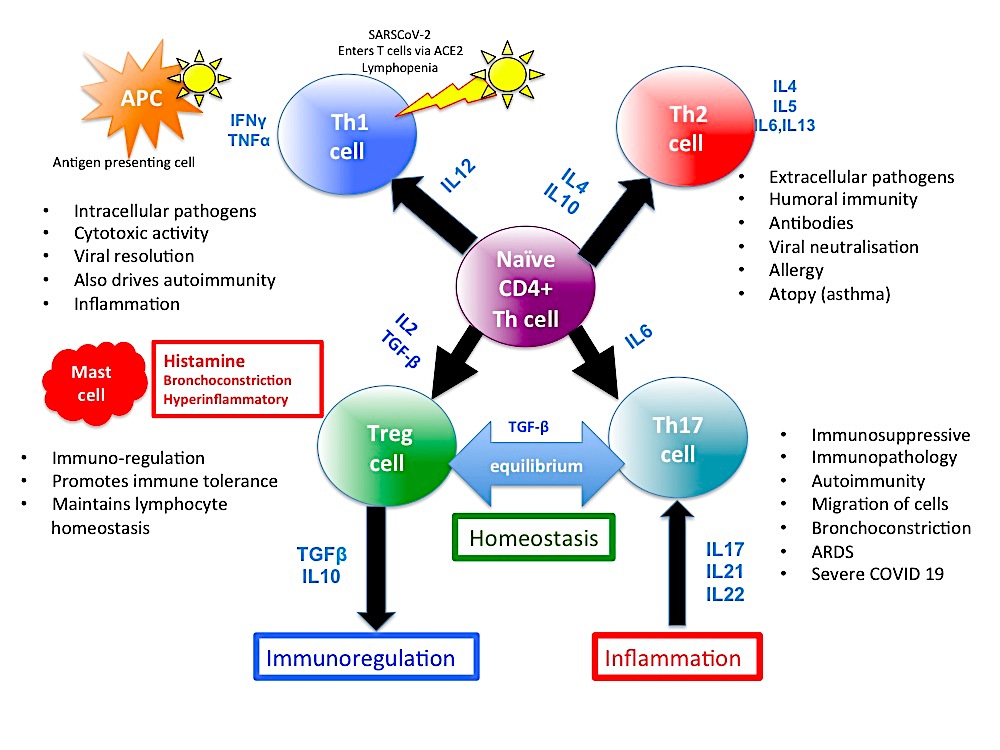 Figure 1. Shows the differentiation, mediators and outcomes of SARSCoV-2 infection. Severely affected patients have higher levels of IL17 and Th17 that are not in balance by Treg cells causing Hyperinflammation.Vitamin D and UV IndexSeveral brief references to vitamin D have already been made with regard to its influence on immune responses but in this section more detail about the significant impact of this hormone will be discussed. 1,25-Dihydroxyvitamin D3(1,25(OH)2D3) or calcitriol, the active form of vitamin D, has emerged as a direct regulator of immune system function in humans [93].  Important mechanisms involving the human immune system are mediated through the nuclear receptor, vitamin D receptor (VDR) via the non-canonical processes of vitamin D binding to the receptor. This receptor is expressed by macrophages, dendritic cells and activated T cells [93].The non-skeletal effects of vitamin D have been of increasing interest with regard to its association with several diseases and, in particular, its role in regulating the immune system at the cellular level. Vitamin D has a physiological role in immunomodulation targeting several cells of the immune system and is a key factor linking innate and adaptive immunity and both are compromised with vitamin D deficiency [94]. There is considerable evidence from research literature that hypovitaminosis D is associated with several immune and autoimmune disorders in addition to its classical association with osteomalacia (Rickets) [94].A number of immune cells have the cellular ability themselves to convert 25-hydroxyvitamin D to its active state, 1α,25(OH)2D3 promoting responses to pathogens in macrophages. Another antimicrobial response is in regulating the maturation of antigen-presenting dendritic cells and this pathway controls T-lymphocyte function. T cells also respond directly to the activated form of vitamin D through vitamin D receptors (VDR). The cellular interplay during an immune response is highly complex, however, it is clear that 1α,25(OH)2D3  influences TNFα, and IFNγ expression from different cell types, particularly from T cells but the full complex picture is not completely understood for APCs like dendritic cells and monocytes [95].Several epidemiological studies link higher susceptibility to immune mediated disorders with vitamin D deficiency. Other studies suggest that the vitamin has a modulatory role in the inflammatory response of cells of the monocyte/macrophage lineage, which is also modulated by transforming growth factor-β (TGF-β).  Vitamin D regulates the leukotrienes, which are lymphocyte associated eicosanoid inflammatory mediators, biologically active compounds that cause shortness of breath as experienced in inflammatory diseases. This vitamin D hormone also regulates the prostaglandins that are responsible for pain, brain fog, cramping and flushing in immune responses. These arachidonic acid-derived eicosanoids play an important role in inflammatory conditions and vitamin D is shown to inhibit prostaglandin production in lung tissue [94, 95, 96, 97].Another immunomodulatory function of the cells of the immune system is that they express vitamin D-activating enzymes also enabling the conversion of vitamin D into its active form [98]. This secosteroid hormone, vitamin D, is a negative endocrine regulator of the renin-angiotensin system (RAS) that influences blood pressure and is thought to maintain the homeostasis of the cardiovascular system by suppressing RAS. Indeed, vitamin D deficiency is thought to activate RAS leading to cardiovascular disease [98, 99]. In addition to the role of Th17, as discussed previously, vitamin D is involved in pulmonary function in inflammatory pulmonary disease and as such also affected by hypovitaminosis D.  In fact, when vitamin D was supplemented to patients, with mild to moderate asthma, in a clinical trial, it was concluded that the vitamin was able to improve pulmonary function (FEV1) in those patients [91, 92, 93].The vitamin has also been shown to alleviate lipopolysaccharide-induced acute lung injury (gram-negative bacilli glycoprotein) in acute respiratory distress syndrome (ARDS), as sometimes observed in severely affected COVID-19 patients with increased alveolar epithelial and pulmonary microvascular endothelial permeability, pulmonary oedema and fibrosis. This is also through RAS [100].The amount of UV exposure is related to the global UV index is also associated with vitamin D synthesis in skin and thus undergoes activation via a binding protein in the liver and kidney. Higher levels of melanin in melanocytes inhibiting vitamin D synthesis and the currently low UV index in the UK may influence the demographic findings of UK healthcare workers from BAME groups that have succumbed to the virus. Higher melanin content of darker skin has been shown to affect serum 1,25-Dihydroxyvitamin levels and low levels are associated inversely, with an increase in blood pressure in these individuals [101, 102, 103].Vitamin D insufficiency or deficiency is associated with regulation of insulin secretion and glucose levels. Deficiency also causes the inflammation associated with adipose metabolic diseases, such as obesity, multiple sclerosis, diabetes, and fatty liver. Metabolic conditions are also sited as causes for severe complications arising from patients with COVID-19 [104, 105].There are many population differences for gene variants within multiple gene loci, many of which are population-specific observed vitamin D variants, some related to geographic location or ethnicity between European, East-Asian, and Sub-Saharan African ancestry [106]. The vitamin D receptor is expressed in adipose tissue and the vitamin itself is stored there. It is suggested that vitamin D exerts anti-adipogenic influence on some pre-adipocytes and regulates the expression of adipocyte transcription factors, such as, PPARγ, C/EBPα, and LPL. Obesity being a factor associated with more severe disease and death from COVID-19 infection [100].It is poignant at this venture to mention Vitamin D resistance as a condition that occurs when the VDR is not functional and it results in high renin hypertension, cardiac hypertrophy and thrombogenesis. Polymorphisms in the receptor genes also alter functional vitamin D levels and can influence disease but are not necessarily a factor differentiating them between different ethnic groups [107, 108, 109]. Located on chromosome 12q13.11 in humans, the VDR gene consists of eleven exons. Several polymorphisms of the VDR gene have been identified [109].The amount of UV exposure is related to the global UV index is also associated with vitamin D synthesis in skin and thus undergoes activation via a binding protein in the liver and kidney. Vitamin D is synthesized in the skin from 7-dehydrocholesterol, which requires sunlight or ultraviolet (UV) irradiation [110].The influence of light-based technology aside from Vitamin D synthesis is that can be used to prevent and treat viral infections and is indicated as a method to decontaminate human environments that have already received exposure to biological agents, without causing undue harm to host tissue [111, 112, 113].When we consider the apparent seasonal differences in the recent COVID-19 spread throughout the global hemisphere and the global possibility of viral transmission throughout the world, as a result of international travel and globalisation, the observation that low temperature and low UV index often correlates with peaks of viral activity in the northern hemisphere with apparent seasonal influence on COVID-19 spread and that may partly be explained by the atmospheric UV levels in those regions. UV levels may be a factor in other seasonal epidemics [114]. The MERS virus was efficiently inactivated by UV A light in human platelet concentrates [115,116].Germicidal UV (UVC) light from monochromatic or polychromatic light sources destroys many viruses and research data suggests that UVC has a high selectivity over host mammalian cells and tissues. Further Near Infra Red (NIR) has been shown to cause damage to the protein coat of a virus or bacteria, thus inactivating it using NIR femtosecond laser. This process targets the mechanical or vibrational properties of microorganisms [117,118].Using a very low power visible femtosecond laser to selectively inactivate viruses and other microorganisms has been found to leave sensitive materials unharmed by manipulating and controlling with the femtosecond laser system in experiments.Clearly, consideration should be made for individuals as UV light is a mutagen to microbes and humans alike and people who are susceptible to UV DNA damage (eg P53 mutations, Li–Fraumeni) should be warned about exposure but if levels are well within safe values similar to safe levels of natural sunlight exposure for unaffected individuals then clearly this is a strategy well worth considering in countries affected by the COVID19 virus and caution about UV exposure when attempting to improve vitamin D status [119]. ACE2, COVID-19 and the renin/angiotensin system (RAS)It was explained earlier that SARCoV-2 virus attaches to ACE-2 in respiratory cells and RAS was described.Evidence is increasing for the role of vitamin D, 1,25-dihydroxyvitamin D3 as a negative endocrine regulator of RAS and normal vitamin D status can lower the activity of RAS via the transcriptional suppression of renin expression [120]. ACE2 degrades angiotensin II (AngII) to generate angiotensin 1-7 in the ACE2/angiotensin 1-7/mas receptor axis and counteracts the excessively activated ACE/AngII/AT1R axis observed in hypertension, cardiac hypertrophy, heart failure, and other cardiovascular diseases. Hypertension is recognised as a major risk for COVID-19 patients, increasing the risk of death significantly. The activity and structure of RAS changes with age with an age related functional decline. Although physical exercise is demonstrated to improve the system and antihypertensive drugs can improve cardiovascular conditions, no pharmacological is completely effective on RAS [121].ACE inhibition is established as an effective therapy in the treatment on cardiovascular disease, where angiotensin II is shown to exacerbate the hypertension, chronic heart failure, and atherosclerosis, whereas nitric oxide exerts positive effects.  ACE2 regulates the RAS that is so important in maintaining blood pressure and fluid/electrolyte balance [13].There is evidence that the MC enzyme chymase is able to generate Ang II independently of the activity of ACE, circumventing the functional protection otherwise provided by an ACE inhibitor under non-inflammatory conditions, however when ARB is administered, stimulated MCs lose much of their microcirculatory destabilising potential and lessons may be learnt from this associated with the COVID-19 pandemic [122,123]. Common ARBs may exert anti-inflammatory mechanisms by modulating the immune system directly [124]. SARSCoV infection in mice greatly reduced lung ACE2 protein levels depending on the degree of viral replication [125]. There has been some discussion about the comorbidities, including cardiovascular disease and diabetes, which often qualify for angiotensin inhibitor (ACEI) therapy, that significantly increase mRNA expression of cardiac ACE2 and on this basis that the treatment may exacerbate the severe course of COVID-19 infection. The European Society of Cardiology, now express that ACEIs and ARBs are safe and should be continued and prescribed according to established guidelines during COVID-19 infection. Indeed, angiotensin receptor blockers (ARBs) have recently been suggested as a useful strategy to inhibit COVID-19 infection [126].In a retrospective study in Hubei province in China, COVID-19 patients, admitted to 9 hospitals in a multi-centre study, 1128 hospitalised adult patients with hypertension and diagnosed with COVID-19 were included in the study. There were 188 patients taking ACEI/ARB and 940 not taking ACEI/ARB with a median age of 64 years. ACEI/ARB was associated with lower risk of all-cause mortality compared with ACEI/ARB non-users (ACEI/ARB group versus the non-ACEI/ARB group (3.7% vs. 9.8%; P = 0.01) [127]. It is well understood that COVID-19 attaches to pulmonary host cells by ACE2, the angiotensin receptor, then fuses to the membrane and releases viral RNA. It is postulated that the current angiotensin blocker drugs may inhibit this mechanism of viral attachment to pulmonary cells. rhACE2 completely binds to virus S-protein and may protect the lungs from virus attack.  An improved understanding of this class of pharmaceutical is needed, with regard to its anti-inflammatory properties and the fact that it may inhibit COVID-19 virions pulmonary cell entry via attachment to the ACE receptor [128]. ACE2 expression is known to affect myeloid cell activity in both infection and malignancy, modulating both innate and adaptive immune responses, including macrophage and neutrophil function. ACE2 also limits the macrophage expression of a number of pro-inflammatory cytokines, including IL6 and TNF –α. ACE2 is downregulated in the case of COVID-19 patients and enhances macrophage expression. Severely affected patients are observed to show similar symptoms to Macrophage Activation Syndrome (MAS). The abundant expression of ACE2 in other organs explains the multiple organ dysfunction with COVID-19 disease and MAS patients [129]. Drugs, such as, losartan or candesartan cilexetil (long-lasting, effective angiotensin II type 1 receptor blockers) are well tolerated in normal cohorts and evaluated in clinical studies with patients with primary hypertension, including elderly and do not aggravate co-existing risk factors like hyperlipidaemia or glucose intolerance [130].ConclusionThese immune characteristics included in this discussion act in concert, with both competent and dysfunctional immune responses, and in the case of COVID-19 there is a ‘perfect storm’ that has the underlying theme of vitamin D as a thread throughout. Vitamin D is associated with the homeostasis and function of so many factors associated with immune responses. It is estimated that more that one billion people may be suffering from vitamin D deficiency or insufficiency globally [131].Vitamin D is important in the maturation, activation and homeostasis of MCs, their associated cytokine production, T cell differentiation and in RAS associated with ACE2, which are all implicated in the pathogenesis of COVID-19. MC derived cytokines, such as IL-17, are inhibited by Vitamin D. IL-17 is expressed in Th17 cell activity, while these cells promote MC proliferation and is associated with severe infection. It is strongly considered that Th17 contributes to the cytokine storm experienced in pulmonary viral infections, such as, SARSCoV-2 infection, promoting pulmonary oedema and causing tissue damage [90].Vitamin D is able to prevent autoimmune inflammatory diseases, particularly by supressing Th17 cells and, as accumulating reports demonstrate, it possesses anti-inflammatory activity on Th17 cells, which maintains immunologic homeostasis. Indeed, the active form of Vitamin D directly inhibits Th17 differentiation and VDRs are elevated in Th17 cells, making them even more sensitive to the effects of the vitamin, thus decreasing viral persistence (85, 92, 109]. MCs produce IL-17 and it is increased in patients infected with COVID-19 in intensive care, as opposed to those patients not in intensive care. Interestingly, IL-17 expression is also increased in patients with asthma and the level of cytokine expression directly correlates with the degree of bronchoconstriction and severity of the condition [132]. Vitamin D contributes to the repression of IL-17A expression in inflammatory CD4+ T cells [94]. Another important contribution to the cytokine storm is that of MCs and the granules that they release when activated, in particular histamine. Testing for histamine could be used as an indication of COVID-19 disease outcome as it is possible to measure the levels of histamine in serum and urine [133]. A recent unpublished trial, a pilot study, in France administered antihistamine to patients with COVID-19 early in presentation and reported very positive results in the outcomes with no severe cases presenting after treatment [134].An example of anti-inflammatory medication used for other causes, although there are no officially approved drugs to treat dengue disease, for example, MC stabilization can be achieved with the antihistamine drug ketotifen reversed many of the responses due to MC activation, including reducing the effects of histamine [135,136]. Vitamin D is also known to stabilise MCs and further studies are required to determine its efficacy in different diseases.There is no evidence that vitamin D prevents COVID-19 infection or that or that its deficiency predisposes anyone to it, however, there is some evidence that vitamin D may prevent acute respiratory infections if supplementation over weeks maintains a healthy vitamin D status. Vitamin D deficiency is very common in the winter, particularly in the northern hemisphere. As evidence that vitamin D deficiency may increase the severity of COVID-19, levels of C-reactive protein (CRP) were used as a marker for the cytokine storm and it was found that high CRP was associated with hypovitaminosis D [137].The melanin content of melanocytes content influences vitamin D levels and may influence disease outcomes to COVID-19 infection by inhibiting vitamin D synthesis, As higher levels of melanin inhibit vitamin D synthesis from UV exposure and the UV index in the Northern Europe, for example, is very low, except for the very height of summer, in comparison to other parts of the hemisphere, possibly influencing the demographic findings of BAME healthcare workers that have succumbed to the virus. Increased UV index may also reduce viral load by SARSCoV-2 being sensitive to the UV radiation, where the higher the UV index, the greater the depletion of the virus but as there is no conclusive evidence for the theory, this remains to be determined.  A recent statement from NICE on 29th June 2020 for Public Health England said that vitamin D3 (colecalciferol) and vitamin D2 (ergocalciferol) supplements are not currently licensed for preventing or treating any infection, including COVID-19 and only licensed for the prevention of vitamin D deficiency.  There is still so much to learn about COVID-19 during this pandemic with many further questions to ask and investigate. Thus, to conclude, the interaction of the SARCoV-2 virus with each individual immune system is dependant on many factors involving viral load and viral titre as well as genetic profile, environment (UV) age, gender, nutritional status, neuroendocrine-immune regulation, and physical status, resulting in a specific phenotypical response, some of which could be enhanced with the appropriate treatment (figure 2). If the elements of the immune system that encounter SARSCoV-2 are the instrumentalists, then surely vitamin D is the conductor of the orchestra in response to infection.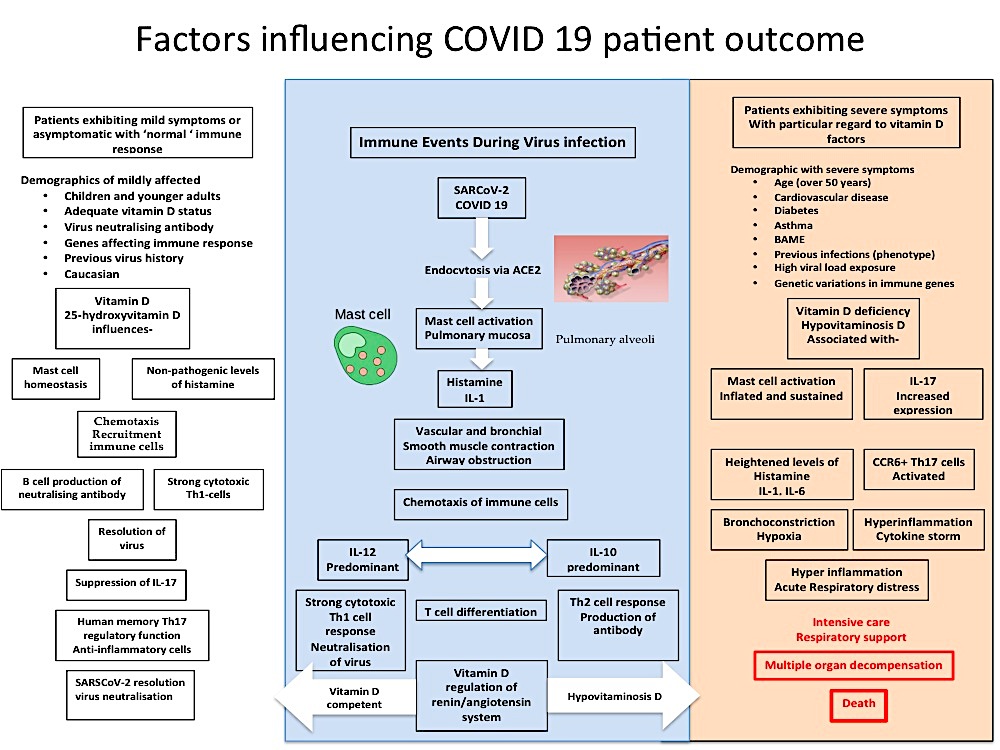 Figure 2. Factors influencing the patient outcome of COVID-19 patients demonstrating the inter-relationship between vitamin D, UV index, MC homeostasis, T-cell differentiation, inflammatory regulation, virus neutralisation and elements of the cytokine storm, including histamine.Funding: No financial support was received for this study.Conflicts of interest: The author declares that there is no conflict of interest in this study.ReferencesWan W. "WHO declares a pandemic of coronavirus disease covid-19". The Washington Post 2020Guo Y, Cao Q, Hong Z, Tan Y, Chen S, Jin H, Tan K, Wang D, Yan Y The origin, transmission and clinical therapies on coronavirus disease 2019 (COVID-19) outbreak – an update on the status. Mil Med Res. 2020; 7: 11.Cyranoski D. Mystery deepens over animal source of coronavirus. Nature 2020; 579(7797):18–19. https://doi.org/10.1038/d41586-020-00548-wAndersen K, Rambaut A, Lipkin W, Holmes E, Garry R. The proximal origin of SARS- CoV-2. Nat. Med. 2020; https://doi.org/10.1038/ s41591-020-0820-9.Li F. Structure, function, and evolution of coronavirus spike proteins. Annu Rev Virol. 2016; 3: 237-261Wrapp D, et al. Cryo- EM structure of the 2019- nCoV spike in the perfusion conformation. Science 2020; 367; 1260–1263.Xiao X, Chakraborti S, Dimitrov A, Gramatikoff K, Dimitrov D. The SARS- CoV S glycoprotein: expression and functional characterization. Biochem. Biophys. Res. Commun 2003; 312:1159–1164. Babcock G, Esshaki D, Thomas W, Ambrosino D. Amino acids 270 to 510 of the severe acute respiratory syndrome coronavirus spike protein are required for interaction with receptor. J. Virol. 2004; 78: 4552–4560. Fink S, Cookson B. Apoptosis, pyroptosis, and necrosis: mechanistic description of dead and dying eukaryotic cells. Infect. Immun. 2005; 73: 1907–1916(2005). Walls A, Park Y, Tortorici M, Wall A, McGuire A, Veesler D. Structure, function, and antigenicity of the SARS-CoV-2 spike glycoprotein. Cell 2020; 181(2):281–92.https://doi.org/10.1016/j.cell.2020.02.058. Xu H, Zhong L, Deng J, Peng J, Dan H, Zeng X, et al. High expression of ACE2 receptor of 2019-nCoV on the epithelial cells of oral mucosa. Int J Oral Sci Springer US 2020; 12:1–5.Wong S, Li W, Moore M, Choe H, Farzan M.  193-amino acid fragment of the SARS coronavirus S protein efficiently binds angiotensin- converting enzyme 2. J. Biol. Chem. 2004; 279: 3197–3201. Tay, M, Poh, C, Rénia, L, MacAry, P, Ng L. The trinity of COVID-19: immunity, inflammation and intervention. Nature reviews. Immunology, 2020; 20(6), 363–374. https://doi.org/10.1038/s41577-020-0311-8Hoffmann, M. et al. SARS- CoV-2 cell entry depends on ACE2 and TMPRSS2 and is blocked by a clinically proven protease inhibitor. Cell 2020; https://doi.org/10.1016/ j.cell.2020.02.052.Mason R. Pathogenesis of COVID-19 from a cell biology perspective. The European Respiratory Journal 2020; 55(4):2000607. https://doi.org/10.1183/13993003.00607-2020Chan J, et al. A familial cluster of pneumonia associated with the 2019 novel coronavirus indicating person- to- person transmission: a study of a family cluster. Lancet 2020; 395: 514–523.Huang C et al. Clinical features of patients infected with 2019 novel coronavirus in Wuhan, China. Lancet 2020; 395; 497–506.Branco A, Yoshikawa F, Pietrobon A, Sato M. Role of Histamine in Modulating the Immune Response and Inflammation. Mediators of inflammation 2018, 9524075. https://doi.org/10.1155/2018/9524075Gasteiger G, D'Osualdo A, Schubert D, Weber A, Bruscia E, M, Hartl D. Cellular Innate Immunity: An Old Game with New Players. J Innate Immun 2017;9:111-125. doi: 10.1159/000453397Hou Y, Okuda K, Edwards C, et al. SARS-CoV-2 Reverse Genetics Reveals a Variable Infection Gradient in the Respiratory Tract. Cell 2020. DOI: 10.1016/j.cell.2020.05.042.Cristiani L, Mancino E, Matera L, Nenna R, Pierangeli A, Scagnolari C, Midulla F. Will children reveal their secret? The coronavirus dilemma. The European respiratory journal, 2020; 55(4), 2000749. https://doi.org/10.1183/13993003.00749-2020Prussin C, Metcalfe D. "4. IgE, mast cells, basophils, and eosinophils". The Journal of Allergy and Clinical Immunology 2003; 111 (2 Suppl): S486–94. doi:10.1067/mai.2003.120.PMC 2847274. PMID 12592295.  Halova I, Draberova L, Draber P. Mast cell chemotaxis - chemoattractants and signaling pathways. Frontiers in immunology, 2012; 3: 119. https://doi.org/10.3389/fimmu.2012.00119Dawicki W, Marshall J. New and emerging roles for mast cells in host defence. Curr Opin Immunol 2007; 19: 31–38.Urb M, Sheppard D. The Role of Mast Cells in the Defence against Pathogens. PLOS Pathogens 2012; 8(4), e1002619. https://doi.org/10.1371/journal.ppat.1002619Graham AC, Temple RM, Obar JJ. Mast cells and influenza A virus: Association with allergic responses and beyond. Front Immunol. 2015;6:1–12.Abraham S, St John A. Mast cell-orchestrated immunity to pathogens. Nature reviews. Immunology 2010; 10(6): 440–452. https://doi.org/10.1038/nri2782Lu L, Kulka M, Unsworth L. Peptide‐mediated mast cell activation: ligand similarities for receptor recognition and protease‐induced regulation. Journal of Leukocyte biology 2017; https://doi.org/10.1189/jlb.3RU1216-539R de Cássia Campos M, Toso, de Souza D, Vieira G, da Silva E, Oliver C,  Jamur M. Differential effects of chemoattractants on mast cell recruitment in vivo. Cellular immunology 2014; 289(1-2):86–90. https://doi.org/10.1016/j.cellimm.2014.03.013Yu Y, Blokhuis B, Garssen J, Redegeld F. Non-IgE mediated mast cell activation. Eur J Pharmacol 2016; 5(778):33-43. doi: 10.1016/j.ejphar.2015.07.017.da Silva, E. Z., Jamur, M. C., & Oliver, C. (2014). Mast cell function: a new vision of an old cell. The journal of histochemistry and cytochemistry : official journal of the Histochemistry Society, 62(10), 698–738. https://doi.org/10.1369/0022155414545334Thangam E, Jemima E, Singh H, Baig M, Khan M, Mathias C, Church M, Saluja R. (2018). The Role of Histamine and Histamine Receptors in Mast Cell-Mediated Allergy and Inflammation: The Hunt for New Therapeutic Targets. Frontiers in immunology 2018; 9:1873. https://doi.org/10.3389/fimmu.2018.01873Min, H. K., Kim, K. W., Lee, S. H., & Kim, H. R. (2020). Roles of mast cells in rheumatoid arthritis. The Korean journal of internal medicine, 35(1), 12–24. https://doi.org/10.3904/kjim.2019.271Tobaiqy, M., Qashqary, M., Al-Dahery, S., Mujallad, A., Hershan, A. A., Kamal, M. A., & Helmi, N. (2020). Therapeutic management of patients with COVID-19: a systematic review. Infection Prevention in Practice, 2(3), 100061. https://doi.org/10.1016/j.infpip.2020.100061Raymond M, Ching-A-Sue G, Van Hecke O. Mast cell stabilisers, leukotriene antagonists and antihistamines: A rapid review of the evidence for their use in COVID-19. CEBM 2020; https://www.cebm.net/Jennings S, Russell N, Jennings B, Slee V, Sterling L, Castells M, et al. The Mastocytosis Society survey on mast cell disorders: patient experiences and perceptions. J Allergy Clin Immunol Pract 2014; 2(1):70-6.http://www.ncbi.nlm.nih.gov/pubmed/24565772Afrin LB. Presentation, diagnosis and management of mast cell activation syndrome. In: Murray DB, editor. Mast cells: phenotypic features, biological functions and role in immunity. Hauppauge: Nova Science Publishers, Inc.; 2013; 155-232.Valent P, Akin C, Arock M, Brockow K, Butterfield J, Carter MC, et al. Definitions, criteria and global classification of mast cell disorders with special reference to mast cell activation syndromes: a consensus proposal. Int Arch Allergy Immunol 2012;157(3):215-225 http://www.ncbi.nlm.nih.gov/pubmed/22041891Theoharides T, Valent P, Akin C. Mast Cells, Mastocytosis, and Related Disorders. N Engl J Med 2015; 373(2):163-172: http://www.ncbi.nlm.nih.gov/pubmed/26154789Kritas S, Ronconi G, Caraffa A, Gallenga C, Ross R, Conti P. Mast cells contribute to coronavirus-induced inflammation: new anti-inflammatory strategy. J Biol Regul Homeost Agents [Internet] 2020; 34(1):. http://www.ncbi.nlm.nih.gov/pubmed/32013309Gallenga C, Pandolfi F, Caraffa A, Kritas SK, Ronconi G, Toniato E, Martinotti S, Conti P. Interleukin-1 family cytokines and mast cells: activation and inhibition. J Biol Regul Homeost Agents. 2019;33(1):1-6.Huang I, Pranata R. Lymphopenia in severe coronavirus disease-2019 (COVID-19): systematic review and meta-analysis. J Intensive Care 2020; 8:36. https://doi.org/10.1186/s40560-020-00453-4Liu Z, Li X, Qiu S, Yu Y, Li M, Yang L, Li L, Wang S. Zheng P, Liu Z,  Yang P. Vitamin D contributes to mast cell stabilization. Allergy 2017; 72(8):1184–1192. https://doi.org/10.1111/all.13110Akdis C, Jutel M, Akdis M. Regulatory effects of histamine and histamine receptor expression in human allergic immune responses. Chem Immunol Allergy 2008; 94:67-82. doi: 10.1159/000154858.PMID: 18802338 Review.Marone G, Gentile M, Petraroli A, De Rosa N, Triggiani M, “Histamine-induced activation of human lung macrophages,” International Archives of Allergy and Immunology 2001; 124(1–3):249–252. Jutel M, Blaser K, Akdis C. “The role of histamine in regulation of immune responses,” Chemical Immunology and Allergy 2006; 91:174–187.Ferstl R, Akdis CA, O'Mahony L. Histamine regulation of innate and adaptive immunity. Front Biosci (Landmark Ed) 2012; 1(17):40-53. doi: 10.2741/3914.PMID: 22201731 Review. O’Mahony L, Akdis M, Akdis C, “Regulation of the immune response and inflammation by histamine and histamine receptors,” Journal of Allergy and Clinical Immunology 2011; 128, (6):1153–1162.Jutel M, Watanabe T, Klunker S, et al. “Histamine regulates T-cell and antibody responses by differential expression of H1 and H2 receptors,” Nature 2001; 413(6854);420–425. Yip, K. H., Kolesnikoff, N., Yu, C., Hauschild, N., Taing, H., Biggs, L., Goltzman, D., Gregory, P. A., Anderson, P. H., Samuel, M. S., Galli, S. J., Lopez, A. F., & Grimbaldeston, M. A. (2014). Mechanisms of vitamin D₃ metabolite repression of IgE-dependent mast cell activation. The Journal of allergy and clinical immunology, 133(5), 1356–136514. https://doi.org/10.1016/j.jaci.2013.11.030Barcik W, Pugin B, Westermann P, et al., “Histamine-secreting microbes are increased in the gut of adult asthma patients,” Journal of Allergy and Clinical Immunology, vol. 138, no. 5, pp. 1491–1494.e7, 2016.Barcik, W., Pugin, B., Brescó, M. S., Westermann, P., Rinaldi, A., Groeger, D., Van Elst, D., Sokolowska, M., Krawczyk, K., Frei, R., Ferstl, R., Wawrzyniak, M., Altunbulakli, C., Akdis, C. A., & O'Mahony, L. (2019). Bacterial secretion of histamine within the gut influences immune responses within the lung.Allergy, 74(5), 899–909. https://doi.org/10.1111/all.13709 Baek, W. K., Sohn, S. Y., Mahgoub, A., & Hage, R. (2020). A Comprehensive Review of Severe Acute Respiratory Syndrome Coronavirus 2. Cureus, 12(5), e7943. https://doi.org/10.7759/cureus.7943Triggiani M, Gentile M, Secondo A et al., “Histamine induces exocytosis and IL-6 production from human lung macrophages through interaction with H1 receptors,” The Journal of Immunology 2001; 166 (6): 4083–4091Mommert S, Gschwandtner M, Koether B, Gutzmer R, Werfel T, “Human memory Th17 cells express a functional histamine H4 receptor,” The American Journal of Pathology 2012;180(1):177–185.Trinchieri G. Interleukin-12 a proinflammatory cytokine with immunoregulatory function that bridge innate resistance and antigen specific adaptive immunity. Ann Rev Immunology 1995; 13:251-276.Trinchieri G. Interleukin-12 and the regulation of innate resistance and adaptive immunity. Nat Rev Immunol 2003; 3(2), 133-46.Presky D. H., Yang H., Minetti L. J., Chua A. O., Nabavi N., Wu C. Y., Gately M. K., and Gubler U. (1996) A functional interleukin 12 receptor complex is composed of two beta-type cytokine receptor subunits. Proc Natl Acad Sci U S A 93(24), 14002-7.Trinchieri G. Interleukin-12: a cytokine at the interface of inflammation and immunity. Adv Immunol 1998; 70:83-243.Trinchieri G, Pflanz S, and Kastelein R. The IL-12 family of heterodimeric cytokines: new players in the regulation of T cell responses. Immunity 2003; 19(5):641-644.Germann T, Rude E, Schmitt E. The influence of IL12 on the development of Th1 and Th2 cells and its adjuvant effect for humoral immune responses. Res Immunol 1995; 146(7-8):481-6. Buchanan J, Vogel L, Van Cleave V, Metzger D. Interleukin 12 alters the isotype-restricted antibody response of mice to hen eggwhite lysozyme. Int Immunol 1995; 7(9):1519-28.Diefenbach A, Schindler H, Rollinghoff M, Yokoyama W, Bogdan C. (1999) Requirement for type 2 NO synthase for IL-12 signaling in innate immunity. Science 1999; 284(5416): 951-5.Bertagnolli M, Lin B, Young D, Herrmann S. IL-12 augments antigen-dependent proliferation of activated T lymphocytes. J Immunol 1992;149(12): 3778-83. Chan A, Irving B, Fraser J, Weiss A. The zeta chain is associated with a tyrosine kinase and upon T-cell antigen receptor stimulation associates with ZAP-70, a 70-kDa tyrosine phosphoprotein. Proc Natl Acad Sci U S A 1991;88(20):9166-70.Houldsworth A, Metzner M, Rossol S, Shaw S, Kaminski E, Demaine AG, Cramp ME, Polymorphisms in the Interleukin-12B Gene and Outcome of HCV Infection. Journal of Interferon and Cytokine Research 2005; 25(5):271-6.D'Andrea A, Aste-Amezaga M, Valiante N, Ma X, Kubin M, Trinchieri G. (1993) Interleukin 10 (IL-10) inhibits human lymphocyte interferon gamma-production by suppressing natural killer cell stimulatory factor/IL-12 synthesis in accessory cells. J Exp Med 1993; 178(3): 1041-8.Sarih M, Bouchrit N, Benslimane A. Different cytokine profiles of peripheral blood mononuclear cells from patients with persistent and self-limited hepatitis C virus infection. Immunol Lett 2000; 74(2), 117-20.Dorman S, Holland S. Interferon-gamma and interleukin-12 pathway defects and human disease. Cytokine Growth Factor Rev 2000; 11(4), 321-33.Rojas, M., Rodríguez, Y., Monsalve, D. M., Acosta-Ampudia, Y., Camacho, B., Gallo, J. E., Rojas-Villarraga, A., Ramírez-Santana, C., Díaz-Coronado, J. C., Manrique, R., Mantilla, R. D., Shoenfeld, Y., & Anaya, J. M. (2020). Convalescent plasma in Covid-19: Possible mechanisms of action.Autoimmunity reviews, 19(7), 102554. https://doi.org/10.1016/j.autrev.2020.102554 Wan, S., Yi, Q., Fan, S., Lv, J., Zhang, X., Guo, L., Lang, C., Xiao, Q., Xiao, K., Yi, Z., Qiang, M., Xiang, J., Zhang, B., Chen, Y., & Gao, C. (2020). Relationships among lymphocyte subsets, cytokines, and the pulmonary inflammation index in coronavirus (COVID-19) infected patients. British journal of haematology, 189(3), 428–437. https://doi.org/10.1111/bjh.16659Kolls J, Lindén A. "Interleukin-17 family members and inflammation". Immunity 2004; 21 (4):467–76. doi:10.1016/j.immuni.2004.08.018. PMID 15485625.Lin A, Rubin C, Khandpur R, Wang J, Riblett M, Yalavarthi S, Villanueva E, Shah P, Kaplan M, Bruce A. Mast cells and neutrophils release IL-17 through extracellular trap formation in psoriasis. Journal of immunology (Baltimore, Md:1950) 2011; 187(1), 490–500. https://doi.org/10.4049/jimmunol.1100123Martin D, Towne J, Kricorian G, Klekotka P, Gudjonsson J, Krueger J, Russell C. "The emerging role of IL-17 in the pathogenesis of psoriasis: preclinical and clinical findings". The Journal of Investigative Dermatology 2013; 133 (1):17–26. doi:10.1038/jid.2012.194.PMC 3568997. PMID 22673731.Starnes T, Broxmeyer HE, Robertson MJ, Hromas R (Jul 2002)."Cutting edge: IL-17D, a novel member of the IL-17 family, stimulates cytokine production and inhibits hemopoiesis". Journal of Immunology 2002; 169(2):642-6. doi:10.4049/jimmunol.169.2.642. PMID 12097364.Yoshimoto T. The Hunt for the Source of Primary Interleukin-4: How We Discovered That Natural Killer T Cells and Basophils Determine T Helper Type 2 Cell Differentiation In Vivo. Front. Immunol 2018 https://doi.org/10.3389/fimmu.2018.00716Cheung P, Wong C, Lam C. Molecular mechanisms of cytokine and chemokine release from eosinophils activated by IL-17A, IL-17F, and IL-23: implication for Th17 lymphocytes-mediated allergic inflammation. J Immunol 2008; 180: 5625-5635.Liu J, Liu Y, Xiang P, Pu L, Xiong H, Li C, et al. Neutrophil-to-lymphocyte ratio predicts severe illness patients with 2019 novel coronavirus in the early stage. medRxiv 2020. https://doi.org/10.1101/2020.02.10.20021584.Lin L, Lu L, Cao W, Li T. Hypothesis for potential pathogenesis of SARS-CoV-2 infection--a review of immune changes in patients with viral pneumonia. Emerg Microbes Infect Taylor & Francis 2020;0:1–14.Zheng H, Zhang M, Yang C, et al. Elevated exhaustion levels and reduced functional diversity of T cells in peripheral blood may predict severe progression in COVID-19 patients. Cell Mol Immunol 2020 https://doi.org/10.1038 https://doi.org/10.3389/fped.2019.00431). /s41423-020-0401-3). Lammas D, Casanova J, Kumararatne D. Clinical consequences of defects in the IL-12-dependent interferon-gamma (IFN-gamma) pathway. Clin Exp Immunol 2000; 121(3):417-25.Ma X, Yan W, Zheng H, et al. Regulation of IL-10 and IL-12 production and function in macrophages and dendritic cells. F1000Res 2015; 4:F1000 Faculty Rev-1465. doi:10.12688/f1000research.7010.1D'Ambrosio, D, Cippitelli, M, Cocciolo, M. G. Mazzeo, D, Di Lucia, P, Lang, R, Sinigaglia, F, Panina-Bordignon, P. (1998). Inhibition of IL-12 production by 1,25-dihydroxyvitamin D3. Involvement of NF-kappaB downregulation in transcriptional repression of the p40 gene. The Journal of clinical investigation 1998; 101(1), 252–262. https://doi.org/10.1172/JCI1050Martinez N, Sato F, Kawai E, Omura S, Chervenak R, Tsunoda I. Regulatory T cells and Th17 cells in viral infections: implications for multiple sclerosis and myocarditis. Future virology 2012; 7(6):593–608. https://doi.org/10.2217/fvl.12.44Hou W, Kang H, Kim. Th17 cells enhance viral persistence and inhibit T cell cytotoxicity in a model of chronic virus infection. The Journal of experimental medicine 2009; 206(2):313–328. https://doi.org/10.1084/jem.20082030Sun H, Kim, D, Li X, et al. Th1/17 Polarization of CD4 T Cells Supports HIV-1 Persistence during Antiretroviral Therapy. Journal of virology 2015; 89(22), 11284–11293. https://doi.org/10.1128/JVI.01595-15Yi, Y., Lagniton, P., Ye, S., Li, E., & Xu, R. H. COVID-19: what has been learned and to be learned about the novel coronavirus disease. International journal of biological sciences 2020;16(10):1753–1766. https://doi.org/10.7150/ijbs.45134Li C, Yang P, Sun Y, et al. IL-17 response mediates acute lung injury induced by the 2009 pandemic influenza A (H1N1) virus. Cell Res 2012; 22:528e38. Wacleche, V. S., Goulet, J. P., Gosselin, A., Monteiro, P., Soudeyns, H., Fromentin, R., Jenabian, M. A., Vartanian, S., Deeks, S. G., Chomont, N., Routy, J. P., & Ancuta, P. (2016). New insights into the heterogeneity of Th17 subsets contributing to HIV-1 persistence during antiretroviral therapy.Retrovirology 2016;13(1):59. https://doi.org/10.1186/s12977-016-0293-6Wu D, Yang X, TH17 responses in cytokine storm of COVID-19: An emerging target of JAK2 inhibitor Fedratinib. Journal of Microbiology, Immunology and Infection 2020; 53:368e370 Zhang H, Shih D Q, Zhang X. Mechanisms underlying effects of 1,25-Dihydroxyvitamin D3 on the Th17 cells. European journal of microbiology & immunology 2013; 3(4), 237–240. https://doi.org/10.1556/EuJMI.3.2013.4.1 Hamzaoui, A, Berraïes, A, Hamdi, B, Kaabachi W, Ammar J, Hamzaoui K.  "Vitamin D reduces the differentiation and expansion of Th17 cells in young asthmatic children". Immunobiology 2014;219 (11): 873–879.doi:10.1016/j.imbio.2014.07.009. ISSN 0171-2985.PMID 25128460.Adriana S. Dusso, Alex J. Brown, and Eduardo Slatopolsky. Vitamin D. Am J Physiol Renal Physiol 2005; 289: F8–F28, doi:10.1152/ajprenal.00336.2004.Wöbke, T. K., Sorg, B. L., & Steinhilber, D. (2014). Vitamin D in inflammatory diseases. Frontiers in physiology 2014; 5:244. https://doi.org/10.3389/fphys.2014.00244Bhalla A, Amento E, Krane S. Differential effects of 1,25-dihydroxyvitamin D3 on human lymphocytes and monocyte/macrophages: inhibition of interleukin-2 and augmentation of interleukin-1 production. Cell Immunol 1986; 98:311–322 10.1016/0008-8749(86)90291-1 Arshi S, Fallahpour M, Nabavi M, et al. The effects of vitamin D supplementation on airway functions in mild to moderate persistent asthma. Ann Allergy Asthma Immunol 2014; 113(4):404–409. Hall S, Fischer K, Agrawal D. The Impact of Vitamin D on Asthmatic Human Airway Smooth Muscle. Expert Rev Respir Med 2016; 10(2): 127–135. doi:10.1586/17476348.2016.1128326.Lagishetty V, Liu N, Hewison M. Vitamin D metabolism and innate immunity. Molecular and cellular endocrinology 2011; 347(1-2): 97–105. https://doi.org/10.1016/j.mce.2011.04.015Li Y. Molecular mechanism of vitamin D in the cardiovascular system. Journal of investigative medicine : the official publication of the American Federation for Clinical Research 2011; 59(6):868–871. https://doi.org/10.2310/JIM.0b013e31820ee448Xu J, Yang J, Chen J, Luo Q, Zhang Q, Zhang H. Vitamin D alleviates lipopolysaccharide-induced acute lung injury via regulation of the renin-angiotensin system. Molecular Medicine Reports, 2017; 16:7432-7438. https://doi.org/10.3892/mmr.2017.7546Scragg R, Sowers M, Bell C. Serum 25-hydroxyvitamin D, ethnicity, and blood pressure in the Third National Health and Nutrition Examination Survey. Am J Hypertens 2007; 20(7):713-719. doi:10.1016/j.amjhyper.2007.01.017Glass D, Lens M, Swaminathan R, Spector TD, Bataille V. Pigmentation and vitamin D metabolism in Caucasians: low vitamin D serum levels in fair skin types in the UK. PLoS One. 2009;4(8):e6477. Published 2009 Aug 3. doi:10.1371/journal.pone.0006477Rockell J, Skeaff C, Williams S, Green T. Association between quantitative measures of skin color and plasma 25-hydroxyvitamin D. Osteoporos Int. 2008; 19(11):1639–1642. doi:10.1007/s00198-008-0620-4Chertow B, Sivitz W, Baranetsky N, Clark S, Waite A, Deluca H. Cellular mechanisms of insulin release: the effects of vitamin D deficiency and repletion on rat insulin secretion. Endocrinology 1983; 113: 1511–1518Miao Z, Wang S, Wang Y, et al. A Potential Linking between Vitamin D and Adipose Metabolic Disorders. Can J Gastroenterol Hepatol 2020;2020:2656321. doi:10.1155/2020/2656321Jones P, Lucock M, Chaplin G. et al. Distribution of variants in multiple vitamin D-related loci (DHCR7/NADSYN1, GC, CYP2R1, CYP11A1, CYP24A1, VDR, RXRαand RXRγ) vary between European, East-Asian and Sub-Saharan African-ancestry populations. Genes Nutr 2020; 15:5. https://doi.org/10.1186/s12263-020-00663-3Sirajudeen S, Shah I, Al Menhali A. A Narrative Role of Vitamin D and Its Receptor: With Current Evidence on the Gastric Tissues. International journal of molecular sciences 2019; 20(15), 3832. https://doi.org/10.3390/ijms20153832Uitterlinden A, Fang Y, Van Meurs J, Pols H, Van Leeuwen, J. Genetics and biology of vitamin D receptor polymorphisms. Gene 2004; 338(2), 143–156. https://doi.org/10.1016/j.gene.2004.05.014Valdivielso J, Fernandez E. Vitamin D receptor polymorphisms and diseases. Clin Chim Acta 2006 ;371(1-2):1‐12. doi:10.1016/j.cca.2006.02.016Fioletov V, Kerr J, Fergusson A. The UV index: definition, distribution and factors affecting it. Canadian journal of public health = Revue canadienne de sante publique 2010; 101(4): I5–I9. https://doi.org/10.1007/BF03405303Dai T, Vrahas M, Murray C, Hamblin M. Ultraviolet C irradiation: an alternative antimicrobial approach to localized infections? Expert Rev Anti Infect Ther 2012; 10:185–95. doi: 10.1586/eri.11.166 McDevitt J, Milton D, Rudnick S, First M. Inactivation of poxviruses by upper-room UVC light in a simulated hospital room environment. PLoS One 2008; 3:e3186. doi: 10.1371/journal.pone.0003186. Sagripanti J, Lytle C. Sensitivity to ultraviolet radiation of Lassa, vaccinia, and Ebola viruses dried on surfaces. Arch Virol 2011; 156:489–94.Ianevski A, Zusinaite E, Shtaida N, Kallio-Kokko H, Valkonen M, Kantele A, Telling K, Lutsar I, Letjuka P, Metelitsa N, Oksenych V, Dumpis U, Vitkauskiene A, Stašaitis K, Öhrmalm C, Bondeson K, Bergqvist A, Cox R, Tenson T, Merits A, Kainov D. Low Temperature and Low UV Indexes Correlated with Peaks of Influenza Virus Activity in Northern Europe during 2010⁻2018. Viruses 2019; 11(3), 207. https://doi.org/10.3390/v11030207Hashem A, Hassan A, Tolah A, et al. Amotosalen and ultraviolet A light efficiently inactivate MERS-coronavirus in human platelet concentrates. Transfus Med 2019 (https://onlinelibrary.wiley.com/doi/abs/10.1111/tme.12638) Pinna D, Sampson-Johannes A, Clementi M, Poli G, Rossini S, Lin L, Vicenzi E. Amotosalen photochemical inactivation of severe acute respiratory syndrome coronavirus in human platelet concentrates. Transfus Med 2005; 15:269–76. doi: 10.1111/j.0958-7578.2005.00588.x. Vatansever F, Ferraresi C, Pires de Sousa M, Yin R, Rineh A, Sharma S, and Hamblin M, Can biowarfare agents be defeated with light? Virulence 2013; 4(8):796–825.Costa L, Faustino M, Neves M, Cunha A, Almeida A. Photodynamic inactivation of mammalian viruses and bacteriophages. Viruses 2012; 4:1034–74. doi: 10.3390/v4071034.Ikehata H, Ono T. The mechanisms of UV mutagenesis.  J Radiat Res. 2011; 52(2):115-125. doi:10.1269/jrr.10175WeihuaYuan et al. 1,25-dihydroxyvitamin D3 suppresses renin gene transcription by blocking the activity of the cyclic AMP response element in the renin gene promoter. The Journal of Biological Chemistry 2007; 282(41):29821–29830.Simon C, Lee-McMullen B, Phelan D, Gilkes J, Carter C, Buford T. The renin- angiotensin system and prevention of age-related functional decline: where are we now? Age (Dordrecht, Netherlands) 2015; 37(1):9753. https://doi.org/10.1007/s11357-015-9753-5 Danser A, Epstein M, Batlle D. Renin-angiotensin system blockers and the COVID-19 pandemic: at present there is no evidence to abandon renin-angiotensin system blockers. Hypertension 2020. https://doi.org/10.1161/HYPERTENSIONAHA.120.15082. Kai H, Kai M. Interactions of coronaviruses with ACE2, angiotensin II, and RAS inhibitors—lessons from available evidence and insights into COVID-19. Hypertens Res 2020; 43:648–654. https://doi.org/10.1038/s41440-020-0455-8Becker B, All because of the mast cell: blocking the angiotensin receptor-1 should be better than inhibiting ACE (theoretically), Cardiovascular Research 2011; 92(1):7–9, https://doi.org/10.1093/cvr/cvr214Dijkman R, Jebbink MF, Deijs M, Milewska A, Pyrc K, Buelow E, et al. Replication-dependent downregulation of cellular angiotensin-converting enzyme 2 protein expression by human coronavirus NL63. J Gen Virol 2012; 93:1924–9.de Simone G. Position Statement of the ESC Council on Hypertension on ACE-Inhibitors and Angiotensin Receptor Blockers, European Society of Cardiology 2020Zhang P, Zhu L, Cai J, et al. Association of Inpatient Use of Angiotensin Converting Enzyme Inhibitors and Angiotensin II Receptor Blockers with Mortality Among Patients With Hypertension Hospitalized With COVID-19. Circulation Research 2020; 126:1671–1681. DOI: 10.1161/CIRCRESAHA.120.317134 Imai Y, Kuba K, Rao S, Huan Y, Guo F, Guan B, et al. Angiotensin-converting enzyme 2 protects from severe acute lung failure. Nature 2005; 436:112–6. Banu N, Panikar S, Leal L, Leal, A. Protective role of ACE2 and its downregulation in SARS-CoV-2 infectioLun leading to Macrophage Activation Syndrome: Therapeutic implications. Life sciences 2020; 256:117905. Advance online publication. https://doi.org/10.1016/j.lfs.2020.117905. Burnier M. Angiotensin II type receptor blockers. Circulation. 2001;103:904-912. Sahota O. Understanding vitamin D deficiency. Age Ageing 2014; 43:589–591. doi: 10.1093/ageing/afu104. Nakajima M, Kawaguchi M, Ota K, et al. IL-17F induces IL-6 via TAK1-NFκB pathway in airway smooth muscle cells. Immunity, inflammation and disease 2017; 5(2):124–131. https://doi.org/10.1002/iid3.149 Molderings G, Haenisch B, Brettner S, et al. Pharmacological treatment options for mast cell activation disease, Naunyn-Schmiedeberg's Arch Pharmacol 2016; 389:671–694.Arminjon S, Gonnet S, Kaji E, Rezeau-Frantz H Antihistamines as a therapeutic care plan of Covid-19 About 26 cases personal communication. 2020. Personal communication unpublished.Morrison J, Rathore A, Mantri C, Aman S, Nishida A, St John A. Transcriptional Profiling Confirms the Therapeutic Effects of Mast Cell Stabilization in a Dengue Disease Model. J Virol 2017; 91(18):e00617-17. doi:10.1128/JVI.00617-17. Li, Z Celestin. Ketotifen: A Role in the Treatment of Idiopathic Anaphylaxis. American Academy of Allergy, Asthma & Immunology Annual Meeting. 2015, Houston. Lea J, van Hecke O, Roberts N. Vitamin D: A rapid review of the evidence for treatment or prevention in COVID-19. CEBM 2020, 